Compétitions 2021Championnat de France à Valenciennes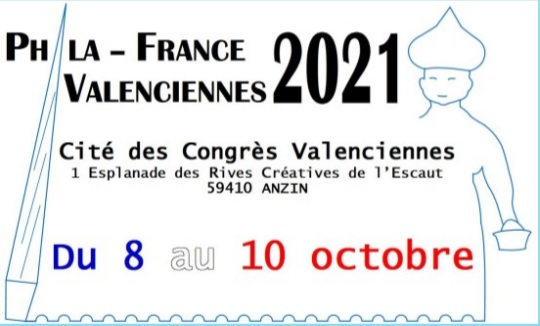 ErinophilieBoucher Patrick		Les timbres antituberculeux français de France métropolitaine de 1925 à 1939				5 cadres	86 points 	médaille de Grand VermeilLittératureDelmotte Thierry	La révolte de 1911 des Cossiers champenois					86 points	médaille de Grand VermeilThématiqueMatry Sébastien	Le matériel agricole, du travail de la terre à la récolte			5 cadres	92 points	médaille d’Or				1erChampionnat régional de Champagne-Ardenne à Charleville Mézières23 et 24 octobre 2021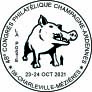 Histoire postaleMelin Bruno		La poste à Epernay, des origines à la fin de l’occupation allemande en 1871.			6 cadres	87 points	médaille de Grand Vermeil + Prix spécial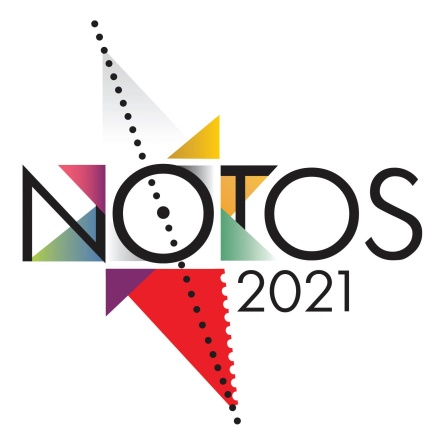 Louis Fanchini présentait 6 collections en Philatélie Traditionnelle :The fabrication and Postal Usage of the Large Hermes Head of Greece (1861 - 1901),8 cadres	95 points 	médaille de  Grand OrThe Fakes & Forgeries of the Large Hermes Head of Greece,1 cadre	87 points	médailee de Grand VermeilThe vignettes of the effigy of the King of the Hellenes, George Ist,1 cadre	80 points	médaille de VermeilThe First Emission of the Russian Administration of Rethymnon, Crete (May 1st, 1899/June 30th, 1899),cadre		83 points	médaille de VermeilThe Second Emission of the Russian Administration of Rethymnon, Crete (May 27th/July 12th, 1899),cadre	80 points	médaille de VermeilThe Post Office of the Rebels of Therisson, Crete (August 30th, 1905/November 2nd, 1905).1 cadre	82 points	médaille de Vermeil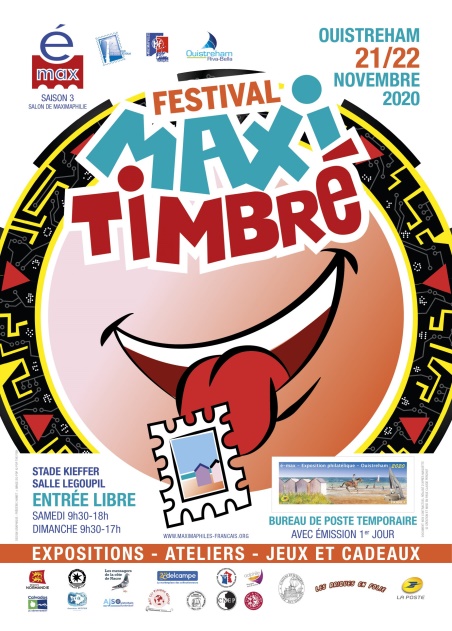 Championnat régional de Basse Normandie – Compétition JeunesMATRY Boris		Les valeurs en centimes de la Liberté de Gandon		TRA	85 points 				Vermeil		Prix spécial et Félicitations du JurySAINTOT Nathanaël 	Liberté de Gandon : les valeurs de la lettre non urgente		TRA	82 points			Vermeil		Félicitations du JurySAINTOT Antonin	Des monstres dans mes poches					COV	62 points			Bronze argentéSAINTOT Nathanaël	Guépards et léopards du Nigéria				TRA	61 points			Bronze argenté